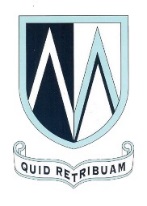 MOUNT ST MARY’S CATHOLIC HIGH SCHOOLPASTORAL SUPPORT OFFICER - PERSON SPECIFICATIONAttributesEssentialDesirableEvidenceEducation, Training and Qualifications5 GCSEs with a minimum grade C or above in English and Mathematics, or equivalent qualifications or relevant experienceEvidence of further qualifications and trainingApplication form CertificatesInterviewExperience and knowledgeGeneral clerical and administration experienceWorking as part of a teamAbility to use office technologyKnowledge of Microsoft OfficeCompetent in data entry/analysis and reporting requirementsPastoral work in a school/youth service settingKnowledge of SIMS (Schools Information Management System)Knowledge of adolescent behaviour and management issuesKnowledge of working with families to promote cohesion and achievementAwareness of schools’ accountability structuresKnowledge of child safeguarding proceduresApplication form  InterviewReferencesAptitudes and AbilitiesComputer literate with good keyboard skillsHigh level of accuracy and attention to detailAbility to assimilate informationGood organisational and communication skillsAbility to work under own initiativeExcellent student/parent care skillsExcellent listening skillsAbility to handle confidential information with discretionProfessional communication skills both in person and on the telephone Application form InterviewReferencesPractical testingOther personal attributesSelf motivatedGood interpersonal skillsAbility to manage and priorities a busy workloadWillingness to undertake a variety of administrative tasks with accuracyCommitment to Equal OpportunitiesDisplay commitment to the protection and safeguarding of children and young peopleApplication form  InterviewReferences